Publicado en Alicante el 03/06/2024 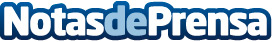 Sowlutions celebra 10 años de éxito en el desarrollo y mantenimiento webSowlutions, empresa alicantina especializada en servicios de desarrollo y mantenimiento web, conmemora su décimo aniversario con un historial de más de 700 proyectos exitosos y en activoDatos de contacto:SowlutionsSowlutions655 11 43 93Nota de prensa publicada en: https://www.notasdeprensa.es/sowlutions-celebra-10-anos-de-exito-en-el Categorias: Nacional Programación Digital http://www.notasdeprensa.es